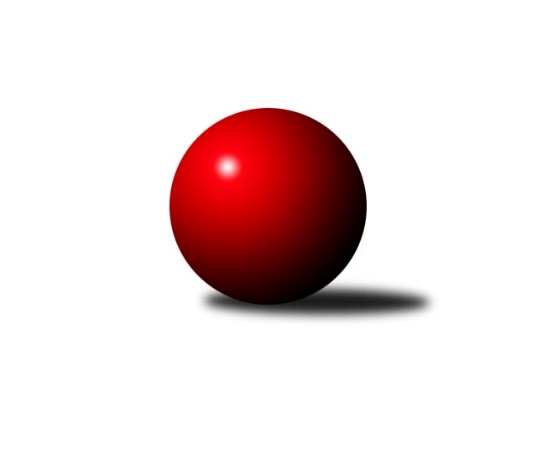 Č.15Ročník 2022/2023	16.7.2024 Jihomoravský KP dorostu 2022/2023Statistika 15. kolaTabulka družstev:		družstvo	záp	výh	rem	proh	skore	sety	průměr	body	plné	dorážka	chyby	1.	SK Baník Ratíškovice A	15	13	2	0	52.0 : 8.0 	(70.0 : 20.0)	1249	28	875	374	27	2.	SK Baník Ratíškovice B	15	10	5	0	42.0 : 18.0 	(56.5 : 33.5)	1214	25	849	365	24.8	3.	TJ Lokomotiva Valtice 	15	9	2	4	35.0 : 24.0 	(50.0 : 38.0)	1106	20	800	306	45.5	4.	SKK Dubňany	15	9	1	5	38.0 : 22.0 	(54.5 : 35.5)	1173	19	842	331	37.8	5.	KK Moravská Slávia Brno	15	6	3	6	29.0 : 31.0 	(45.5 : 44.5)	1120	15	809	311	42.6	6.	KK Vyškov	15	5	4	6	29.0 : 31.0 	(43.0 : 47.0)	1091	14	797	294	45.3	7.	SK Podlužan Prušánky	14	4	3	7	24.0 : 32.0 	(41.5 : 42.5)	1079	11	774	305	36.8	8.	KK Slovan Rosice	15	4	2	9	26.0 : 34.0 	(41.0 : 49.0)	1052	10	760	292	49	9.	TJ Sokol Husovice	13	1	2	10	9.0 : 43.0 	(17.5 : 60.5)	963	4	703	260	53.6	10.	TJ Sokol Vracov B	14	0	0	14	7.0 : 48.0 	(16.5 : 65.5)	891	0	664	226	58.6Tabulka doma:		družstvo	záp	výh	rem	proh	skore	sety	průměr	body	maximum	minimum	1.	SK Baník Ratíškovice A	7	6	1	0	25.0 : 3.0 	(34.5 : 7.5)	1216	13	1255	1177	2.	SK Baník Ratíškovice B	7	5	2	0	20.0 : 8.0 	(28.0 : 14.0)	1209	12	1314	1114	3.	SKK Dubňany	8	5	1	2	21.0 : 11.0 	(31.0 : 17.0)	1162	11	1259	1048	4.	KK Vyškov	8	4	1	3	20.0 : 12.0 	(28.0 : 20.0)	1126	9	1211	1068	5.	TJ Lokomotiva Valtice 	7	4	0	3	16.0 : 11.0 	(25.0 : 15.0)	1006	8	1120	784	6.	KK Moravská Slávia Brno	7	2	3	2	13.0 : 15.0 	(22.0 : 20.0)	1142	7	1247	1077	7.	SK Podlužan Prušánky	7	2	1	4	13.0 : 15.0 	(24.0 : 18.0)	1161	5	1358	817	8.	KK Slovan Rosice	7	2	1	4	13.0 : 15.0 	(20.0 : 22.0)	1117	5	1199	1087	9.	TJ Sokol Husovice	7	0	2	5	4.0 : 24.0 	(8.5 : 33.5)	950	2	1000	914	10.	TJ Sokol Vracov B	8	0	0	8	3.0 : 29.0 	(11.5 : 36.5)	956	0	1050	826Tabulka venku:		družstvo	záp	výh	rem	proh	skore	sety	průměr	body	maximum	minimum	1.	SK Baník Ratíškovice A	8	7	1	0	27.0 : 5.0 	(35.5 : 12.5)	1247	15	1315	1161	2.	SK Baník Ratíškovice B	8	5	3	0	22.0 : 10.0 	(28.5 : 19.5)	1214	13	1384	990	3.	TJ Lokomotiva Valtice 	8	5	2	1	19.0 : 13.0 	(25.0 : 23.0)	1120	12	1152	943	4.	SKK Dubňany	7	4	0	3	17.0 : 11.0 	(23.5 : 18.5)	1174	8	1278	1102	5.	KK Moravská Slávia Brno	8	4	0	4	16.0 : 16.0 	(23.5 : 24.5)	1117	8	1193	998	6.	SK Podlužan Prušánky	7	2	2	3	11.0 : 17.0 	(17.5 : 24.5)	1067	6	1186	852	7.	KK Vyškov	7	1	3	3	9.0 : 19.0 	(15.0 : 27.0)	1086	5	1116	1048	8.	KK Slovan Rosice	8	2	1	5	13.0 : 19.0 	(21.0 : 27.0)	1044	5	1141	949	9.	TJ Sokol Husovice	6	1	0	5	5.0 : 19.0 	(9.0 : 27.0)	966	2	1071	912	10.	TJ Sokol Vracov B	6	0	0	6	4.0 : 19.0 	(5.0 : 29.0)	880	0	1108	596Tabulka podzimní části:		družstvo	záp	výh	rem	proh	skore	sety	průměr	body	doma	venku	1.	SK Baník Ratíškovice A	10	9	1	0	36.0 : 4.0 	(48.0 : 12.0)	1231	19 	4 	1 	0 	5 	0 	0	2.	SK Baník Ratíškovice B	10	7	3	0	29.0 : 11.0 	(40.5 : 19.5)	1265	17 	4 	1 	0 	3 	2 	0	3.	TJ Lokomotiva Valtice 	10	7	1	2	25.0 : 14.0 	(31.5 : 26.5)	1080	15 	4 	0 	1 	3 	1 	1	4.	SKK Dubňany	10	6	1	3	26.0 : 14.0 	(38.0 : 22.0)	1165	13 	3 	1 	1 	3 	0 	2	5.	KK Moravská Slávia Brno	10	5	1	4	21.0 : 19.0 	(34.0 : 26.0)	1108	11 	2 	1 	2 	3 	0 	2	6.	SK Podlužan Prušánky	10	3	3	4	19.0 : 21.0 	(33.5 : 26.5)	1084	9 	2 	1 	2 	1 	2 	2	7.	KK Vyškov	10	3	3	4	18.0 : 22.0 	(25.0 : 35.0)	1083	9 	2 	1 	2 	1 	2 	2	8.	KK Slovan Rosice	10	2	1	7	15.0 : 25.0 	(24.0 : 36.0)	1055	5 	1 	1 	3 	1 	0 	4	9.	TJ Sokol Husovice	10	1	0	9	5.0 : 35.0 	(12.5 : 47.5)	937	2 	0 	0 	5 	1 	0 	4	10.	TJ Sokol Vracov B	10	0	0	10	5.0 : 34.0 	(11.0 : 47.0)	909	0 	0 	0 	5 	0 	0 	5Tabulka jarní části:		družstvo	záp	výh	rem	proh	skore	sety	průměr	body	doma	venku	1.	SK Baník Ratíškovice A	5	4	1	0	16.0 : 4.0 	(22.0 : 8.0)	1274	9 	2 	0 	0 	2 	1 	0 	2.	SK Baník Ratíškovice B	5	3	2	0	13.0 : 7.0 	(16.0 : 14.0)	1148	8 	1 	1 	0 	2 	1 	0 	3.	SKK Dubňany	5	3	0	2	12.0 : 8.0 	(16.5 : 13.5)	1197	6 	2 	0 	1 	1 	0 	1 	4.	KK Vyškov	5	2	1	2	11.0 : 9.0 	(18.0 : 12.0)	1125	5 	2 	0 	1 	0 	1 	1 	5.	KK Slovan Rosice	5	2	1	2	11.0 : 9.0 	(17.0 : 13.0)	1069	5 	1 	0 	1 	1 	1 	1 	6.	TJ Lokomotiva Valtice 	5	2	1	2	10.0 : 10.0 	(18.5 : 11.5)	1124	5 	0 	0 	2 	2 	1 	0 	7.	KK Moravská Slávia Brno	5	1	2	2	8.0 : 12.0 	(11.5 : 18.5)	1135	4 	0 	2 	0 	1 	0 	2 	8.	TJ Sokol Husovice	3	0	2	1	4.0 : 8.0 	(5.0 : 13.0)	1002	2 	0 	2 	0 	0 	0 	1 	9.	SK Podlužan Prušánky	4	1	0	3	5.0 : 11.0 	(8.0 : 16.0)	1080	2 	0 	0 	2 	1 	0 	1 	10.	TJ Sokol Vracov B	4	0	0	4	2.0 : 14.0 	(5.5 : 18.5)	871	0 	0 	0 	3 	0 	0 	1 Zisk bodů pro družstvo:		jméno hráče	družstvo	body	zápasy	v %	dílčí body	sety	v %	1.	Kristýna Ševelová 	SK Baník Ratíškovice B 	13	/	15	(87%)	24	/	30	(80%)	2.	Vojtěch Toman 	SK Baník Ratíškovice A 	11	/	13	(85%)	21	/	26	(81%)	3.	David Kotásek 	SK Baník Ratíškovice A 	11	/	14	(79%)	22	/	28	(79%)	4.	Tomáš Květoň 	SK Baník Ratíškovice A 	11	/	14	(79%)	21	/	28	(75%)	5.	Adam Šoltés 	KK Slovan Rosice 	11	/	14	(79%)	20.5	/	28	(73%)	6.	Patrik Jurásek 	SKK Dubňany  	10	/	10	(100%)	15.5	/	20	(78%)	7.	Martina Koplíková 	SK Baník Ratíškovice B 	10	/	11	(91%)	16	/	22	(73%)	8.	Zbyněk Škoda 	TJ Lokomotiva Valtice   	9	/	9	(100%)	16.5	/	18	(92%)	9.	Martin Imrich 	SK Podlužan Prušánky  	9	/	12	(75%)	16	/	24	(67%)	10.	Tomáš Goldschmied 	SKK Dubňany  	9	/	13	(69%)	15	/	26	(58%)	11.	Ludvík Vala 	KK Moravská Slávia Brno 	9	/	14	(64%)	18.5	/	28	(66%)	12.	Anna Poláchová 	SK Podlužan Prušánky  	8	/	13	(62%)	16.5	/	26	(63%)	13.	Romana Škodová 	TJ Lokomotiva Valtice   	7	/	11	(64%)	13.5	/	22	(61%)	14.	Žaneta Žampachová 	KK Vyškov 	7	/	15	(47%)	14	/	30	(47%)	15.	Josef Šesták 	SKK Dubňany  	6	/	12	(50%)	14	/	24	(58%)	16.	Adam Kopal 	KK Moravská Slávia Brno 	6	/	13	(46%)	12	/	26	(46%)	17.	Jakub Valko 	TJ Sokol Vracov B 	5	/	8	(63%)	9	/	16	(56%)	18.	Dan Šrámek 	KK Slovan Rosice 	5	/	11	(45%)	9	/	22	(41%)	19.	Milan Zaoral 	KK Vyškov 	5	/	12	(42%)	12	/	24	(50%)	20.	Taťána Tomanová 	SK Baník Ratíškovice B 	4	/	9	(44%)	9	/	18	(50%)	21.	Tomáš Hlaváček 	KK Slovan Rosice 	4	/	9	(44%)	7	/	18	(39%)	22.	Jakub Sáblík 	KK Vyškov 	4	/	11	(36%)	8	/	22	(36%)	23.	Jaromír Doležel 	KK Moravská Slávia Brno 	4	/	14	(29%)	11	/	28	(39%)	24.	Alexandr Lucký 	SK Baník Ratíškovice A 	3	/	3	(100%)	4	/	6	(67%)	25.	Anna Pecková 	KK Vyškov 	3	/	4	(75%)	5	/	8	(63%)	26.	Jakub Rauschgold 	TJ Sokol Husovice 	3	/	8	(38%)	5	/	16	(31%)	27.	Jan Nedvědík 	SKK Dubňany  	2	/	2	(100%)	4	/	4	(100%)	28.	Dominik Valent 	KK Vyškov 	2	/	3	(67%)	4	/	6	(67%)	29.	Viktorie Nosálová 	SK Baník Ratíškovice B 	2	/	3	(67%)	4	/	6	(67%)	30.	Marie Kobylková 	SK Baník Ratíškovice B 	2	/	4	(50%)	3.5	/	8	(44%)	31.	Eliška Řezáčová 	TJ Lokomotiva Valtice   	2	/	5	(40%)	6	/	10	(60%)	32.	Tomáš Jančík 	SKK Dubňany  	2	/	6	(33%)	5	/	12	(42%)	33.	Tamara Novotná 	TJ Lokomotiva Valtice   	2	/	8	(25%)	3	/	16	(19%)	34.	Kryštof Čech 	SK Podlužan Prušánky  	1	/	2	(50%)	3	/	4	(75%)	35.	Dan Vejr 	KK Moravská Slávia Brno 	1	/	2	(50%)	3	/	4	(75%)	36.	Alena Kulendiková 	KK Moravská Slávia Brno 	1	/	2	(50%)	1	/	4	(25%)	37.	Jakub Klištinec 	KK Slovan Rosice 	1	/	3	(33%)	2.5	/	6	(42%)	38.	Radek Ostřížek 	SK Podlužan Prušánky  	1	/	6	(17%)	5	/	12	(42%)	39.	Michal Školud 	TJ Sokol Vracov B 	1	/	6	(17%)	2	/	12	(17%)	40.	Tomáš Hudec 	TJ Sokol Husovice 	1	/	7	(14%)	3	/	14	(21%)	41.	Alžběta Vaculíková 	TJ Lokomotiva Valtice   	1	/	8	(13%)	5	/	16	(31%)	42.	Jakub Šťastný 	TJ Sokol Vracov B 	1	/	9	(11%)	4	/	18	(22%)	43.	Klaudie Kittlerová 	TJ Sokol Husovice 	1	/	10	(10%)	3.5	/	20	(18%)	44.	Adam Macek 	SKK Dubňany  	0	/	1	(0%)	1	/	2	(50%)	45.	Jan Matoušek 	KK Slovan Rosice 	0	/	1	(0%)	1	/	2	(50%)	46.	Pavel Přikryl 	SK Podlužan Prušánky  	0	/	1	(0%)	0	/	2	(0%)	47.	Tereza Hronová 	TJ Sokol Husovice 	0	/	1	(0%)	0	/	2	(0%)	48.	Adéla Hronová 	TJ Sokol Husovice 	0	/	2	(0%)	0	/	4	(0%)	49.	Matěj Lízal 	TJ Sokol Vracov B 	0	/	2	(0%)	0	/	4	(0%)	50.	Laura Jaštíková 	SK Baník Ratíškovice B 	0	/	2	(0%)	0	/	4	(0%)	51.	Magdaléna Pálková 	SK Podlužan Prušánky  	0	/	3	(0%)	1	/	6	(17%)	52.	David Kopečný 	SK Podlužan Prušánky  	0	/	3	(0%)	0	/	6	(0%)	53.	Jakub Koláček 	TJ Sokol Vracov B 	0	/	4	(0%)	0	/	8	(0%)	54.	Matěj Tesař 	KK Slovan Rosice 	0	/	5	(0%)	1	/	10	(10%)	55.	Kristýna Matoušková 	TJ Sokol Husovice 	0	/	5	(0%)	0	/	10	(0%)	56.	Tomáš Pechal 	TJ Sokol Vracov B 	0	/	7	(0%)	1.5	/	14	(11%)Průměry na kuželnách:		kuželna	průměr	plné	dorážka	chyby	výkon na hráče	1.	Prušánky, 1-4	1173	834	339	38.8	(391.1)	2.	Ratíškovice, 1-4	1159	822	337	35.3	(386.5)	3.	KK MS Brno, 1-4	1125	811	314	38.7	(375.3)	4.	KK Slovan Rosice, 1-4	1125	805	319	41.2	(375.1)	5.	Dubňany, 1-4	1114	800	314	40.9	(371.6)	6.	KK Vyškov, 1-4	1071	776	294	48.8	(357.0)	7.	TJ Sokol Vracov, 1-6	1045	761	283	54.1	(348.4)	8.	TJ Sokol Brno IV, 1-4	1037	748	288	51.2	(345.7)	9.	TJ Lokomotiva Valtice, 1-4	1019	750	269	47.8	(339.9)Nejlepší výkony na kuželnách:Prušánky, 1-4SK Baník Ratíškovice B	1384	6. kolo	Martina Koplíková 	SK Baník Ratíškovice B	503	6. koloSK Podlužan Prušánky 	1358	6. kolo	Patrik Jurásek 	SKK Dubňany 	485	8. koloSK Baník Ratíškovice A	1315	15. kolo	Kristýna Ševelová 	SK Baník Ratíškovice B	479	6. koloSK Podlužan Prušánky 	1298	4. kolo	Anna Poláchová 	SK Podlužan Prušánky 	474	6. koloSKK Dubňany 	1278	8. kolo	Anna Poláchová 	SK Podlužan Prušánky 	466	15. koloSK Podlužan Prušánky 	1254	3. kolo	Tomáš Květoň 	SK Baník Ratíškovice A	457	15. koloSK Podlužan Prušánky 	1243	8. kolo	Anna Poláchová 	SK Podlužan Prušánky 	450	3. koloSK Podlužan Prušánky 	1141	13. kolo	Kryštof Čech 	SK Podlužan Prušánky 	449	4. koloTJ Lokomotiva Valtice  	1137	11. kolo	Martin Imrich 	SK Podlužan Prušánky 	449	6. koloKK Vyškov	1110	10. kolo	Anna Poláchová 	SK Podlužan Prušánky 	445	8. koloRatíškovice, 1-4SK Baník Ratíškovice B	1314	9. kolo	Martina Koplíková 	SK Baník Ratíškovice B	460	7. koloSK Baník Ratíškovice A	1255	7. kolo	Vojtěch Toman 	SK Baník Ratíškovice A	452	2. koloSK Baník Ratíškovice B	1254	7. kolo	Martina Koplíková 	SK Baník Ratíškovice B	449	9. koloSK Baník Ratíškovice A	1243	2. kolo	Zbyněk Škoda 	TJ Lokomotiva Valtice  	448	3. koloSK Baník Ratíškovice A	1241	14. kolo	Vojtěch Toman 	SK Baník Ratíškovice A	442	14. koloSK Baník Ratíškovice B	1235	14. kolo	Taťána Tomanová 	SK Baník Ratíškovice B	438	9. koloSK Baník Ratíškovice B	1215	2. kolo	Patrik Jurásek 	SKK Dubňany 	437	14. koloSKK Dubňany 	1212	14. kolo	Viktorie Nosálová 	SK Baník Ratíškovice B	435	14. koloSK Baník Ratíškovice A	1208	9. kolo	Jakub Valko 	TJ Sokol Vracov B	431	9. koloSK Baník Ratíškovice A	1207	12. kolo	Adam Šoltés 	KK Slovan Rosice	430	1. koloKK MS Brno, 1-4SK Baník Ratíškovice A	1311	3. kolo	Dan Vejr 	KK Moravská Slávia Brno	471	7. koloKK Moravská Slávia Brno	1247	7. kolo	David Kotásek 	SK Baník Ratíškovice A	457	3. koloKK Moravská Slávia Brno	1198	3. kolo	Kristýna Ševelová 	SK Baník Ratíškovice B	438	13. koloSKK Dubňany 	1190	7. kolo	Tomáš Květoň 	SK Baník Ratíškovice A	435	3. koloSK Podlužan Prušánky 	1186	9. kolo	Tomáš Goldschmied 	SKK Dubňany 	434	7. koloKK Moravská Slávia Brno	1180	9. kolo	Anna Poláchová 	SK Podlužan Prušánky 	434	9. koloKK Moravská Slávia Brno	1116	11. kolo	Vojtěch Toman 	SK Baník Ratíškovice A	419	3. koloTJ Lokomotiva Valtice  	1100	4. kolo	Dan Vejr 	KK Moravská Slávia Brno	418	3. koloKK Moravská Slávia Brno	1093	13. kolo	Ludvík Vala 	KK Moravská Slávia Brno	418	13. koloKK Moravská Slávia Brno	1085	4. kolo	Ludvík Vala 	KK Moravská Slávia Brno	414	9. koloKK Slovan Rosice, 1-4SK Baník Ratíškovice B	1324	10. kolo	Kristýna Ševelová 	SK Baník Ratíškovice B	465	10. koloSK Baník Ratíškovice A	1232	8. kolo	Adam Šoltés 	KK Slovan Rosice	450	14. koloKK Slovan Rosice	1199	14. kolo	Martina Koplíková 	SK Baník Ratíškovice B	450	10. koloKK Moravská Slávia Brno	1193	2. kolo	Adam Šoltés 	KK Slovan Rosice	439	8. koloSKK Dubňany 	1161	12. kolo	Tomáš Květoň 	SK Baník Ratíškovice A	431	8. koloKK Slovan Rosice	1126	8. kolo	Ludvík Vala 	KK Moravská Slávia Brno	426	2. koloKK Slovan Rosice	1107	12. kolo	Adam Šoltés 	KK Slovan Rosice	425	7. koloKK Slovan Rosice	1107	7. kolo	Vojtěch Toman 	SK Baník Ratíškovice A	423	8. koloKK Slovan Rosice	1099	2. kolo	Adam Šoltés 	KK Slovan Rosice	411	10. koloKK Slovan Rosice	1091	10. kolo	Adam Šoltés 	KK Slovan Rosice	410	12. koloDubňany, 1-4SK Baník Ratíškovice A	1295	13. kolo	Patrik Jurásek 	SKK Dubňany 	451	15. koloSKK Dubňany 	1259	15. kolo	Ludvík Vala 	KK Moravská Slávia Brno	450	15. koloSK Baník Ratíškovice B	1223	4. kolo	Patrik Jurásek 	SKK Dubňany 	447	13. koloSKK Dubňany 	1209	11. kolo	Vojtěch Toman 	SK Baník Ratíškovice A	444	13. koloSKK Dubňany 	1198	4. kolo	Kristýna Ševelová 	SK Baník Ratíškovice B	443	4. koloSKK Dubňany 	1186	13. kolo	Tomáš Goldschmied 	SKK Dubňany 	430	11. koloSKK Dubňany 	1176	9. kolo	David Kotásek 	SK Baník Ratíškovice A	426	13. koloKK Moravská Slávia Brno	1169	15. kolo	Tomáš Květoň 	SK Baník Ratíškovice A	425	13. koloTJ Lokomotiva Valtice  	1146	6. kolo	Patrik Jurásek 	SKK Dubňany 	414	4. koloSKK Dubňany 	1122	3. kolo	Tomáš Goldschmied 	SKK Dubňany 	413	15. koloKK Vyškov, 1-4SK Baník Ratíškovice A	1237	4. kolo	Zbyněk Škoda 	TJ Lokomotiva Valtice  	448	8. koloSK Baník Ratíškovice B	1222	15. kolo	Anna Poláchová 	SK Podlužan Prušánky 	437	1. koloKK Vyškov	1211	15. kolo	Žaneta Žampachová 	KK Vyškov	435	13. koloKK Vyškov	1202	11. kolo	Martina Koplíková 	SK Baník Ratíškovice B	434	15. koloTJ Lokomotiva Valtice  	1152	8. kolo	Tomáš Květoň 	SK Baník Ratíškovice A	427	4. koloKK Vyškov	1125	13. kolo	Vojtěch Toman 	SK Baník Ratíškovice A	421	4. koloKK Vyškov	1123	4. kolo	Žaneta Žampachová 	KK Vyškov	416	15. koloKK Vyškov	1119	6. kolo	Žaneta Žampachová 	KK Vyškov	415	11. koloKK Vyškov	1085	1. kolo	Martin Imrich 	SK Podlužan Prušánky 	415	1. koloKK Vyškov	1072	8. kolo	Milan Zaoral 	KK Vyškov	412	15. koloTJ Sokol Vracov, 1-6SK Baník Ratíškovice A	1232	6. kolo	Zbyněk Škoda 	TJ Lokomotiva Valtice  	451	13. koloSK Podlužan Prušánky 	1179	12. kolo	Vojtěch Toman 	SK Baník Ratíškovice A	434	6. koloKK Moravská Slávia Brno	1134	8. kolo	Anna Poláchová 	SK Podlužan Prušánky 	432	12. koloSKK Dubňany 	1125	10. kolo	David Kotásek 	SK Baník Ratíškovice A	421	6. koloTJ Lokomotiva Valtice  	1114	13. kolo	Ludvík Vala 	KK Moravská Slávia Brno	413	8. koloKK Slovan Rosice	1109	15. kolo	Adam Kopal 	KK Moravská Slávia Brno	405	8. koloTJ Sokol Vracov B	1050	6. kolo	Jakub Valko 	TJ Sokol Vracov B	404	6. koloKK Vyškov	1048	2. kolo	Josef Šesták 	SKK Dubňany 	385	10. koloTJ Sokol Vracov B	1024	12. kolo	Martin Imrich 	SK Podlužan Prušánky 	384	12. koloTJ Sokol Vracov B	1004	2. kolo	Tomáš Jančík 	SKK Dubňany 	382	10. koloTJ Sokol Brno IV, 1-4SK Baník Ratíškovice B	1183	8. kolo	Kristýna Ševelová 	SK Baník Ratíškovice B	428	8. koloSK Podlužan Prušánky 	1167	5. kolo	Zbyněk Škoda 	TJ Lokomotiva Valtice  	424	15. koloTJ Lokomotiva Valtice  	1147	15. kolo	Taťána Tomanová 	SK Baník Ratíškovice B	412	8. koloKK Vyškov	1116	12. kolo	Adam Šoltés 	KK Slovan Rosice	408	6. koloSKK Dubňany 	1102	2. kolo	Žaneta Žampachová 	KK Vyškov	404	12. koloKK Slovan Rosice	1099	6. kolo	Jakub Rauschgold 	TJ Sokol Husovice	399	15. koloKK Moravská Slávia Brno	1058	10. kolo	Martin Imrich 	SK Podlužan Prušánky 	397	5. koloTJ Sokol Husovice	1000	2. kolo	Patrik Jurásek 	SKK Dubňany 	394	2. koloTJ Sokol Husovice	985	5. kolo	Anna Poláchová 	SK Podlužan Prušánky 	388	5. koloTJ Sokol Husovice	966	10. kolo	Romana Škodová 	TJ Lokomotiva Valtice  	383	15. koloTJ Lokomotiva Valtice, 1-4SK Baník Ratíškovice B	1174	12. kolo	Martina Koplíková 	SK Baník Ratíškovice B	449	12. koloSK Baník Ratíškovice A	1161	10. kolo	Zbyněk Škoda 	TJ Lokomotiva Valtice  	426	14. koloKK Moravská Slávia Brno	1160	14. kolo	Zbyněk Škoda 	TJ Lokomotiva Valtice  	425	12. koloTJ Lokomotiva Valtice  	1120	12. kolo	Romana Škodová 	TJ Lokomotiva Valtice  	407	2. koloTJ Lokomotiva Valtice  	1087	2. kolo	Zbyněk Škoda 	TJ Lokomotiva Valtice  	401	5. koloTJ Lokomotiva Valtice  	1079	14. kolo	Tomáš Květoň 	SK Baník Ratíškovice A	397	10. koloTJ Lokomotiva Valtice  	996	10. kolo	Ludvík Vala 	KK Moravská Slávia Brno	395	14. koloSK Podlužan Prušánky 	994	2. kolo	Jakub Valko 	TJ Sokol Vracov B	394	5. koloTJ Lokomotiva Valtice  	971	9. kolo	Zbyněk Škoda 	TJ Lokomotiva Valtice  	388	2. koloKK Slovan Rosice	949	9. kolo	Jaromír Doležel 	KK Moravská Slávia Brno	388	14. koloČetnost výsledků:	4.0 : 0.0	17x	3.0 : 1.0	13x	3.0 : 0.0	1x	2.0 : 2.0	13x	1.0 : 3.0	18x	0.0 : 4.0	13x